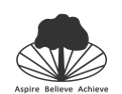 National Counter Terrorism Security Office Checklist for managing bomb threats www.gov.uk/government/publications/bomb-threats-guidance/procedures-for-handling-bomb-threats  EXAMINATION CONTINGENCY POLICYEXAMINATION CONTINGENCY POLICYApproved by: SGS Leadership Team   Date: September 2021Review date: September 2021  This policy is reviewed and updated at least annually on the publication of updated JCQ regulations and guidance on access arrangements and instructions for conducting exams Responsibility: Head of Centre: Marie George For the academic year 2021/22 we reserve the right to adapt our policies and contingency arrangements in line with government guidance: https://www.gov.uk/government/publications/responsibility-for-autumn-gcse-as-and-a-level-exam-series/public-health-arrangements-for-autumn-examsIntroduction and AimsIntroduction and AimsStockland Green School is committed to ensuring that exams are managed and administered effectively. The aim of this policy is to ensure:The planning and management of exams is conducted in the best interest of candidatesOur system of exams administration is efficient and clear, and staff and pupils understand what is required and expected of themWe comply with requirements and guidance set out by the Joint Council for Qualifications (JCQ) and awarding bodies regulation (section 5.3, General Regulations for Approved Centres 2020-21)Stockland Green School is committed to ensuring that exams are managed and administered effectively. The aim of this policy is to ensure:The planning and management of exams is conducted in the best interest of candidatesOur system of exams administration is efficient and clear, and staff and pupils understand what is required and expected of themWe comply with requirements and guidance set out by the Joint Council for Qualifications (JCQ) and awarding bodies regulation (section 5.3, General Regulations for Approved Centres 2020-21)Purpose of the PolicyPurpose of the PolicyThis plan examines potential risks and issues that could cause disruption to the exams process at Stockland Green School. By outlining actions/procedures to be invoked in case of disruption it is intended to mitigate the impact these disruptions have on our exam process. Alongside internal processes, this plan is informed by the Ofqual Exam system contingency plan: England, Wales and Northern Ireland which provides guidance in the publication What schools and colleges and other centres should do if exams or other assessments are seriously disrupted and the JCQ Joint Contingency Plan in the event of widespread disruption to the Examination System in England, Wales and Northern Ireland.This plan also confirms Stockland Green School is compliant with the JCQ General Regulations for Approved Centres 2020-2021 that the centre has in place a written examination contingency plan which covers all aspects of examination administration. This will allow members of the senior leadership team to act immediately in the event of an emergency or staff absence.     Internal governance arrangements a) has in place a written escalation process should the head of centre, or a member of the senior leadership team with oversight of examination administration, be absent; b) has in place a member of the senior leadership team who will provide support and guidance to the examinations officer and ensure that the integrity and security of examinations and assessments is maintained throughout an examination series.This plan examines potential risks and issues that could cause disruption to the exams process at Stockland Green School. By outlining actions/procedures to be invoked in case of disruption it is intended to mitigate the impact these disruptions have on our exam process. Alongside internal processes, this plan is informed by the Ofqual Exam system contingency plan: England, Wales and Northern Ireland which provides guidance in the publication What schools and colleges and other centres should do if exams or other assessments are seriously disrupted and the JCQ Joint Contingency Plan in the event of widespread disruption to the Examination System in England, Wales and Northern Ireland.This plan also confirms Stockland Green School is compliant with the JCQ General Regulations for Approved Centres 2020-2021 that the centre has in place a written examination contingency plan which covers all aspects of examination administration. This will allow members of the senior leadership team to act immediately in the event of an emergency or staff absence.     Internal governance arrangements a) has in place a written escalation process should the head of centre, or a member of the senior leadership team with oversight of examination administration, be absent; b) has in place a member of the senior leadership team who will provide support and guidance to the examinations officer and ensure that the integrity and security of examinations and assessments is maintained throughout an examination series. Monitoring and Review Monitoring and Review The head of centre is responsible for ensuring that all exams’ policies are reviewed and updated annually on the publication of updated JCQ regulations and guidance on access arrangements and instructions for conducting exams.  References in this policy to AA and ICE relate to/are directly taken from the  Access Arrangements and Reasonable Adjustments 2020-2021 and Instructions for Conducting Examinations 2021-2022 publications    The head of centre is responsible for ensuring that all exams’ policies are reviewed and updated annually on the publication of updated JCQ regulations and guidance on access arrangements and instructions for conducting exams.  References in this policy to AA and ICE relate to/are directly taken from the  Access Arrangements and Reasonable Adjustments 2020-2021 and Instructions for Conducting Examinations 2021-2022 publications   